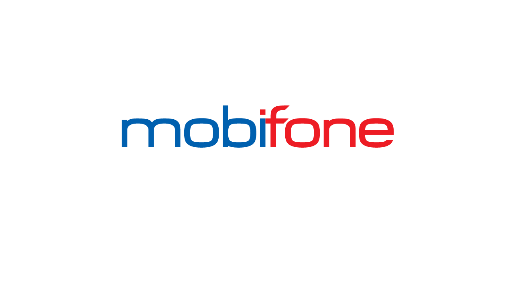 PHIẾU THÔNG TIN ỨNG VIÊNI. THÔNG TIN DỰ TUYỂN:II. THÔNG TIN CÁ NHÂN:	III. QUÁ TRÌNH ĐÀO TẠO (Từ PTTH trở về sau):IV. QUÁ TRÌNH CÔNG TÁC: (liệt kê theo thứ tự thời gian đếm ngược, bắt đầu từ công việc hiện tại trở về trước):V. CÁC THÔNG TIN CÁ NHÂN KHÁC:1. Kế hoạch phát triển trong vòng 3 - 5 năm tới:2. Các thông tin cá nhân khác:V. THÔNG TIN THAM KHẢO:Anh/chị vui lòng cho biết người tham khảo (không phải người thân) ở công ty anh/chị làm việc gần đây nhất biết rõ quá trình làm việc của anh/chị mà MobiFone có thể tham khảo):Anh/chị vui lòng cho biết vì sao anh/chị quan tâm đến vị trí ứng tuyển và những yếu tố nào cho thấy anh/chị phù hợp với vị trí này:Tôi xin cam đoan những thông tin cung cấp trên là chính xác và chấp nhận việc MobiFone kiểm tra đối với những thông tin cá nhân của mình. Nếu các thông tin kê khai trên đây không đúng với thực tế, tôi sẽ hoàn toàn chịu trách nhiệm.Lưu ý: Đề nghị ứng viên điền đầy đủ thông tin. MobiFone sẽ không xét tuyển những Phiếu Thông tin ứng viên thiếu dữ liệu yêu cầu.TỔNG CÔNG TY VIỄN THÔNG MOBIFONECÔNG TY DỊCH VỤ MOBIFONE KHU VỰC 8Chức danh dự tuyển: Tỉnh, TP muốn làm việc (1):Tỉnh, TP muốn làm việc (2):Mức lương mong muốn: Ngày có thể tiếp nhận công việc:Họ tên:Ngày sinh:Ngày sinh:Giới tính: Nam       NữNơi sinh:Quê quán:Quê quán:Dân tộc:Số CMND/Hộ chiếu:                                                     Ngày cấp:                                          Nơi cấp:                                          Số CMND/Hộ chiếu:                                                     Ngày cấp:                                          Nơi cấp:                                          Số CMND/Hộ chiếu:                                                     Ngày cấp:                                          Nơi cấp:                                          Số CMND/Hộ chiếu:                                                     Ngày cấp:                                          Nơi cấp:                                          Nơi đăng ký Hộ khẩu thường trú:Nơi đăng ký Hộ khẩu thường trú:Nơi đăng ký Hộ khẩu thường trú:Nơi đăng ký Hộ khẩu thường trú:Nơi ở hiện nay:Nơi ở hiện nay:Nơi ở hiện nay:Nơi ở hiện nay:Tình trạng hôn nhân:               Độc thân                               Có gia đình                             Ly hôn                                                                                Tình trạng hôn nhân:               Độc thân                               Có gia đình                             Ly hôn                                                                                Tình trạng hôn nhân:               Độc thân                               Có gia đình                             Ly hôn                                                                                Tình trạng hôn nhân:               Độc thân                               Có gia đình                             Ly hôn                                                                                Chiều cao:Chiều cao:Cân nặng:Cân nặng:ĐT di động:Email:Email:Facebook:Trường/Đơn vị đào tạoChuyên ngànhHệ đào tạoLoại hình đào tạoNăm tốt nghiệpXếp loạiCác chứng chỉ khác:Các chứng chỉ khác:Các chứng chỉ khác:Các chứng chỉ khác:Các chứng chỉ khác:Các chứng chỉ khác:Trình độ ngoại ngữ:    Trình độ ngoại ngữ:    Trình độ ngoại ngữ:    Trình độ ngoại ngữ:    Trình độ ngoại ngữ:    Trình độ ngoại ngữ:    Trình độ tin học:	Trình độ tin học:	Trình độ tin học:	Trình độ tin học:	Trình độ tin học:	Trình độ tin học:	Tên doanh nghiệp/tổ chứcChức danhThời gian công tácCấp trên trực tiếpCấp trên trực tiếp1. Từ: ...... /......Đến: ...... /......Họ tên:Họ tên:1. Từ: ...... /......Đến: ...... /......Chức danh:Chức danh:1. Từ: ...... /......Đến: ...... /......Email:SĐT:Nhiệm vụ, trách nhiệm chính: Thành tích đạt được (nếu có): Mức lương:Hiện còn làm:           Đã nghỉ:       Lý do nghỉ việc:Nhiệm vụ, trách nhiệm chính: Thành tích đạt được (nếu có): Mức lương:Hiện còn làm:           Đã nghỉ:       Lý do nghỉ việc:Nhiệm vụ, trách nhiệm chính: Thành tích đạt được (nếu có): Mức lương:Hiện còn làm:           Đã nghỉ:       Lý do nghỉ việc:Nhiệm vụ, trách nhiệm chính: Thành tích đạt được (nếu có): Mức lương:Hiện còn làm:           Đã nghỉ:       Lý do nghỉ việc:Nhiệm vụ, trách nhiệm chính: Thành tích đạt được (nếu có): Mức lương:Hiện còn làm:           Đã nghỉ:       Lý do nghỉ việc:Tên doanh nghiệp/tổ chứcChức danhThời gian công tácCấp trên trực tiếpCấp trên trực tiếp2. Từ: ...... /......Đến: ...... /......Họ tên:Họ tên:2. Từ: ...... /......Đến: ...... /......Chức danh:Chức danh:2. Từ: ...... /......Đến: ...... /......Email:SĐT:Nhiệm vụ, trách nhiệm chính: Thành tích đạt được (nếu có): Mức lương:Hiện còn làm:           Đã nghỉ:       Lý do nghỉ việc:Nhiệm vụ, trách nhiệm chính: Thành tích đạt được (nếu có): Mức lương:Hiện còn làm:           Đã nghỉ:       Lý do nghỉ việc:Nhiệm vụ, trách nhiệm chính: Thành tích đạt được (nếu có): Mức lương:Hiện còn làm:           Đã nghỉ:       Lý do nghỉ việc:Nhiệm vụ, trách nhiệm chính: Thành tích đạt được (nếu có): Mức lương:Hiện còn làm:           Đã nghỉ:       Lý do nghỉ việc:Nhiệm vụ, trách nhiệm chính: Thành tích đạt được (nếu có): Mức lương:Hiện còn làm:           Đã nghỉ:       Lý do nghỉ việc:Ổn định và cố gắng phát triển theo công việc chuyên môn  hiện tạiHọc chương trình trong nước (Không     Có, bậc học 	  ngành học: 	 )Đi du học ở nước ngoài (Không     Có, bậc học	  ngành học: 	 )   Thay đổi công việc khác phù hợp hơn với năng lực và chuyên môn Kế hoạch khác: 	Sở thích cá nhân:Điểm mạnh:Điểm bản thân cần khắc phục:1. Anh/chị đã từng ứng tuyển vào MobiFone trước đây chưa?   Có       KhôngNếu có, xin vui lòng cho biết thời gian và vị trí chức danh anh/chị đã ứng tuyển trước đây:Thời gian: 	 Vị trí chức danh ứng tuyển: 	2. Anh/Chị biết thông tin tuyển dụng này từ các nguồn nào dưới đây?Báo chí 	Người quen làm tại MobiFoneWebsite của MobiFone	Nguồn khác:	Website khác:	3. Anh/chị có người thân hoặc bạn bè hiện đang làm việc tại MobiFone không?(Nếu có vui lòng ghi rõ họ tên - quan hệ - chức danh - nơi công tác)Không     Có 	Quan hệHọ tênChức danhNơi công tácEmailSố ĐTHọ và tên: Chữ ký:Ngày ...... / ...... / ......